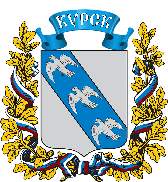 АДМИНИСТРАЦИЯ ГОРОДА КУРСКАКурской областиПОСТАНОВЛЕНИЕ«22» августа 2022г.         		                                                         № 524О представлении гражданами, претендующими на замещение должностей муниципальной службы в Администрации города Курска, должностей руководителей отраслевых и территориальных органов Администрации города Курска, и муниципальными служащими отраслевых (функциональных) органов Администрации города Курска, руководителями отраслевых и территориальных органов Администрации города Курска сведений о доходах, расходах,                                об имуществе и обязательствах имущественного характераВ соответствии с федеральными законами от 25.12.2008 № 273-ФЗ                        «О противодействии коррупции», от 02.03.2007 № 25-ФЗ «О муниципальной службе в Российской Федерации», от 03.12.2012 № 230-ФЗ «О контроле                              за соответствием расходов лиц, замещающих государственные должности,                      и иных лиц их доходам», руководствуясь указами Президента Российской Федерации от 18.05.2009 № 559 «О представлении гражданами, претендующими на замещение должностей федеральной государственной службы, и федеральными государственными служащими сведений о доходах, об имуществе и обязательствах имущественного характера», от 02.04.2013                  № 309 «О мерах по реализации отдельных положений федерального закона     «О противодействии коррупции»  ПОСТАНОВЛЯЮ:1. Утвердить Порядок представления гражданами, претендующими                      на замещение должностей муниципальной службы в Администрации города Курска, должностей руководителей отраслевых и территориальных органов Администрации города Курска, и муниципальными служащими отраслевых (функциональных) органов Администрации города Курска, руководителями отраслевых и территориальных органов Администрации города Курска сведений о доходах, расходах, об имуществе и обязательствах имущественного характера.2. Руководителям отраслевых и территориальных органов Администрации города Курска, с правом юридического лица, разработать                    и утвердить в месячный срок порядок представления гражданами, претендующими на замещение должностей муниципальной службы                                  в отраслевых и территориальных органов Администрации города Курска                      и муниципальными служащими отраслевых и территориальных органов Администрации города Курска сведений о доходах, расходах, об имуществе                 и обязательствах имущественного характера.  3. Признать утратившими силу постановления Администрации города Курска:от 27.08.2009 № 1816 «О представлении гражданами, претендующими на замещение должностей муниципальной службы в Администрации города Курска, в отраслевых и территориальных органах Администрации города Курска и муниципальными служащими Администрации города Курска, отраслевых и территориальных органов Администрации города Курска сведений о доходах, расходах, об имуществе и обязательствах имущественного характера»;от 29.04.2013 № 1350 «О внесении изменений и дополнений                                        в постановление Администрации города Курска от 27.08.2009 № 1816»;от 22.01.2015 № 141 «О внесении изменений и дополнений                                            в постановление Администрации города Курска от 27.08.2009 № 1816»;от 11.05.2018 № 1004 «О внесении изменений и дополнений                                         в постановление Администрации города Курска от 27.08.2009 № 1816»;от 12.02.2019 № 243 «О внесении дополнений в постановление Администрации города Курска от 27.08.2009 № 1816».                         4. Управлению информации и печати Администрации города Курска (Бочарова Н.Е.) обеспечить опубликование настоящего постановления                               в газете «Городские известия».5. Управлению делами Администрации города Курска (Калинина И.В.) обеспечить размещение настоящего постановления на официальном сайте Администрации города Курска в информационно-телекоммуникационной сети «Интернет».6. Постановление вступает в силу со дня его официального опубликования.Глава города Курска						                           И. Куцак                                                                               УТВЕРЖДЕН                                                                               постановлением                                                                               Администрации города Курска                                                                                от «22» апреля 2022 года                                                                                № 524ПОРЯДОКпредставления гражданами, претендующими на замещение должностей муниципальной службы в Администрации города Курска, должностей руководителей отраслевых и территориальных органов Администрации города Курска, и муниципальными служащими отраслевых (функциональных) органов Администрации города Курска, руководителями отраслевых и территориальных органов Администрации города Курска сведений о доходах, расходах,                               об имуществе и обязательствах имущественного характера1. Настоящий Порядок устанавливает процедуру представления гражданами, претендующими на замещение должностей муниципальной службы в Администрации города Курска, должностей руководителей отраслевых и территориальных органов Администрации города Курска, назначение на которые и освобождение от которых осуществляется Главой города Курска, а также муниципальными служащими отраслевых (функциональных) органов Администрации города Курска, руководителями отраслевых и территориальных органов Администрации города Курска сведений о полученных ими доходах, расходах, об имуществе, принадлежащем им на праве собственности, и об их обязательствах имущественного характера, а также сведений о доходах, расходах, супруги (супруга) и несовершеннолетних детей, об имуществе, принадлежащем им на праве собственности, и об их обязательствах имущественного характера (далее - сведения о доходах, расходах, об имуществе и обязательствах имущественного характера).2. Обязанность представлять сведения о доходах, об имуществе                                   и обязательствах имущественного характера в соответствии с федеральными законами, законами Курской области возлагается:на гражданина, претендующего на замещение должности муниципальной службы в отраслевых (функциональных) органах Администрации города Курска, должностей руководителей отраслевых и территориальных органов Администрации города Курска, включенных в перечень должностей (далее - гражданин).3. Обязанность представлять сведения о доходах, расходах, об имуществе                                    и обязательствах имущественного характера в соответствии с федеральными законами, законами Курской области возлагается:на муниципального служащего Администрации города Курска, руководителя отраслевого и территориального органа Администрации города Курска (далее - муниципальный служащий), замещавшего по состоянию                        на 31 декабря отчетного года должность муниципальной службы Администрации города Курска, включенную в перечень должностей, утвержденный постановлением Администрации города Курска от 07.04.2017 № 883 (с последующими изменениями и дополнениями) (далее – Перечень должностей). 4. Сведения о доходах, расходах, об имуществе и обязательствах имущественного характера представляются:а) гражданами - при назначении на должности муниципальной службы;б) муниципальными служащими, замещающими должности муниципальной службы, предусмотренные перечнем должностей, указанным в пункте 3 настоящего Порядка, - ежегодно, не позднее 30 апреля года, следующего за отчетным.5. Гражданин при назначении на должность муниципальной службы представляет:а) сведения о своих доходах, полученных от всех источников (включая доходы по прежнему месту работы или месту замещения выборной должности, пенсии, пособия, иные выплаты) за календарный год, предшествующий году подачи документов для замещения должности муниципальной службы, а также сведения об имуществе, принадлежащем ему на праве собственности, и о своих обязательствах имущественного характера по состоянию на первое число месяца, предшествующего месяцу подачи документов для замещения должности муниципальной службы (на отчетную дату); б) сведения о доходах супруги (супруга) и несовершеннолетних детей, полученных от всех источников (включая заработную плату, пенсии, пособия, иные выплаты) за календарный год, предшествующий году подачи гражданином документов для замещения должности муниципальной службы, а также сведения об имуществе, принадлежащем им на праве собственности, и об их обязательствах имущественного характера по состоянию на первое число месяца, предшествующего месяцу подачи гражданином документов для замещения должности муниципальной службы (на отчетную дату).6. Муниципальный служащий представляет ежегодно:а) сведения о своих доходах, полученных за отчетный период (с 1 января по 31 декабря) от всех источников (включая денежное содержание, пенсии, пособия, иные выплаты), а также сведения об имуществе, принадлежащем                            ему на праве собственности, и о своих обязательствах имущественного характера по состоянию на конец отчетного периода;б) сведения о доходах супруги (супруга) и несовершеннолетних детей, полученных за отчетный период (с 1 января по 31 декабря) от всех источников (включая заработную плату, пенсии, пособия, иные выплаты), а также сведения об имуществе, принадлежащем им на праве собственности, и об их обязательствах имущественного характера по состоянию на конец отчетного периода.в) сведения о своих расходах, а также о расходах своих супруги (супруга) и несовершеннолетних детей по каждой сделке по приобретению земельного участка, другого объекта недвижимости, транспортного средства, ценных бумаг, цифровых финансовых активов, цифровой валюты (долей участия, паев в уставных (складочных) капиталах организаций), совершенной им, его супругой (супругом) и (или) несовершеннолетними детьми в течение календарного года, предшествующего году представления сведений, в случае если общая сумма таких сделок превышает общий доход данного лица и его супруги (супруга) за три последних года, предшествующих отчетному периоду, и об источниках получения средств, за счет которых совершены эти сделки.7. Муниципальный служащий, замещающий должность муниципальной службы в отраслевых (функциональных) органах Администрации города Курска, не включенную в Перечень должностей, и претендующий                                   на замещение иной должности муниципальной службы, представляет  сведения в соответствии  с пунктом 2, подпунктом «а» пункта 4 и пунктом 5 настоящего Порядка.8. Сведения о доходах, расходах, об имуществе и обязательствах имущественного характера представляются по утвержденной Президентом Российской Федерации форме справки, заполненной с использованием специального программного обеспечения «Справки БК», размещенного                                                             на официальном сайте Президента Российской Федерации, в порядке, установленном нормативными правовыми актами Российской Федерации                             в управление муниципальной службы и профилактики коррупционных и иных правонарушений Администрации города Курска. 9. В управление муниципальной службы и профилактики коррупционных и иных правонарушений Администрации города Курска представляются справки о доходах, о расходах, об имуществе и обязательствах имущественного характера на бумажном носителе и файл с электронным образом справки о доходах, о расходах, об имуществе и обязательствах имущественного характера в формате .XSB на внешнем носителе электронной информации (компакт-диск (CD, DVD), флэш-накопитель USB или внешний жесткий диск).10. Справки, содержащие сведения о доходах, об имуществе                                        и обязательствах имущественного характера и сведения о расходах, регистрируются в управлении муниципальной службы и профилактики коррупционных и иных правонарушений Администрации города Курска. 11. Работа со сведениями о доходах, об имуществе и обязательствах имущественного характера и сведениями о расходах осуществляется муниципальными служащими управления муниципальной службы                                   и профилактики коррупционных и иных правонарушений Администрации города Курска, должностными инструкциями которых предусмотрена работа с этими сведениями.12. В случае если гражданин или муниципальный служащий обнаружили, что в представленных ими сведениях о доходах, расходах, об имуществе                          и обязательствах имущественного характера в отношении себя, супруги (супруга) или несовершеннолетних детей отражены или не полностью отражены какие-либо сведения либо имеются ошибки, они вправе представить уточненные сведения в порядке, установленном настоящим Порядком.Муниципальный служащий может представить уточненные сведения                   в течение одного месяца после окончания срока, указанного в подпункте «б» пункте 4 настоящего Порядка.Гражданин, назначаемый на должность муниципальной службы, может представить уточненные сведения в течение одного месяца со дня представления сведений в соответствии с подпунктом «а» пункте 4 настоящего Порядка.13. В случае непредставления по объективным причинам муниципальным служащим сведений о доходах, расходах, об имуществе и обязательствах имущественного характера супруги (супруга) и несовершеннолетних детей данный факт подлежит рассмотрению на комиссии по соблюдению требований к служебному поведению муниципальных служащих, руководителей муниципальных учреждений и урегулированию конфликта интересов в Администрации города Курска.14. Проверка достоверности и полноты сведений о доходах, об имуществе и обязательствах имущественного характера, представленных                                                  в соответствии с настоящим Порядком гражданином и муниципальным служащим, осуществляется в соответствии Законом Курской области                          от 02.03.2007 № 60-ЗКО «О муниципальной службе в Курской области».15. Сведения о доходах, расходах, об имуществе и обязательствах имущественного характера, представляемые в соответствии с настоящим Порядком гражданином и муниципальным служащим, являются сведениями конфиденциального характера, если федеральным законом они не отнесены                    к сведениям, составляющим государственную тайну.16. Муниципальные служащие, указанные в пункте 11, виновные                               в разглашении сведений о доходах, расходах, об имуществе и обязательствах имущественного характера, не подлежащих размещению на официальном сайте и опубликованию в СМИ, или использовании их в целях,                                                     не предусмотренных законодательством Российской Федерации, несут ответственность в соответствии с законодательством Российской Федерации.17. Сведения о доходах, об имуществе и обязательствах имущественного характера и сведения о расходах муниципального служащего, его супруги (супруга) и несовершеннолетних детей размещаются на официальном сайте Администрации города Курска в соответствии с Порядком, утвержденным постановлением Администрации города Курска от 17.12.2013 № 4559,                                 а в случае отсутствия этих сведений на официальном сайте Администрации города Курска - предоставляются средствам массовой информации                                  для опубликования по их запросам.18. Сведения о доходах, об имуществе и обязательствах имущественного характера, представленные в соответствии с настоящим Порядком гражданином или муниципальным служащим, указанными в пункте 7 настоящего Порядка, при назначении на должность муниципальной службы,      а также представляемые муниципальным служащим ежегодно, и информация о результатах проверки достоверности и полноты этих сведений приобщаются к личному делу муниципального служащего.Сведения о расходах, представленные муниципальным служащим,                         и информация о результатах проверки достоверности и полноты этих сведений приобщаются к личному делу муниципального служащего. Указанные сведения также могут храниться в электронном виде.В случае если гражданин или муниципальный служащий, указанные                     в пункте 7 настоящего Порядка, представившие справки о своих доходах,                    об имуществе и обязательствах имущественного характера, а также о доходах, об имуществе и обязательствах имущественного характера своих супруги (супруга) и несовершеннолетних детей, не были назначены на должность муниципальной службы, включенную в перечень должностей, утвержденный постановлением Администрации города Курска, эти справки возвращаются      им по их письменному заявлению вместе с другими документами.19. В случае непредставления или представления заведомо ложных сведений о доходах, об имуществе и обязательствах имущественного характера в отношении себя, своего супруга (супруги) и несовершеннолетних детей, гражданин не может быть назначен на должность муниципальной службы, а муниципальный служащий освобождается от должности муниципальной службы или подвергается иным видам дисциплинарной ответственности в соответствии с законодательством Российской Федерации.